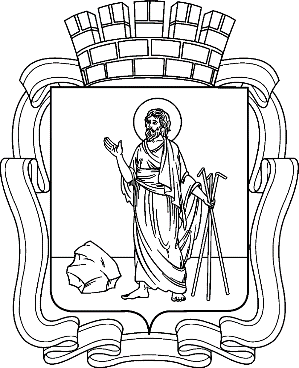 РОССИЙСКАЯ ФЕДЕРАЦИЯКемеровская область - КузбассПрокопьевский городской округПРОКОПЬЕВСКИЙ ГОРОДСКОЙ СОВЕТ НАРОДНЫХ ДЕПУТАТОВ7-го созыва       (девятая сессия)Решение №  067от 18.04.2024 принято Прокопьевским городскимСоветом народных депутатов18.04.2024На основании статьи 17 Федерального закона от 06.10.2003  № 131-ФЗ «Об общих принципах организации местного самоуправления в Российской Федерации», решения Прокопьевского городского Совета народных депутатов от 25.12.2018 № 048 «Об утверждении Порядка принятия решений об установлении тарифов на услуги (работы) муниципальных предприятий Прокопьевского городского округа за исключением случаев, предусмотренных федеральными законами»,Прокопьевский городской Совет народных депутатовРешил:1. Внести в решение Прокопьевского городского Совета народных депутатов от 31.05.2019 № 099 изменения следующего содержания:1.1. Изложить Тарифы на услуги автопарковки транспортных средств,  оказываемые МУП «Спортивно-развлекательный центр «Солнечный», в новой редакции согласно приложению к настоящему решению.2. Настоящее решение подлежит опубликованию в газете «Шахтерская правда» и вступает в силу после его официального обнародования.3.  Контроль за исполнением настоящего решения возложить на комитеты Прокопьевского городского Совета народных депутатов: по вопросам бюджета, налоговой политики и финансов (И.В. Скиндер), по вопросам социальной политики (Е.Ю. Пудов).И.о. председателяПрокопьевского городского Совета народных депутатов						       И.В. СкиндерИ.о. главыгорода Прокопьевска					                         К.С. Коробкин«18» апреля 2024 г.Приложение  к решениюПрокопьевского городскогоСовета народных депутатовот 18.04.2024 № 067Тарифы на услугиавтопарковки транспортных средств,   оказываемые МУП «Спортивно-развлекательный центр «Солнечный»И.о. председателяПрокопьевскогогородского Совета народных депутатов		                                	И.В. СкиндерО внесении изменений в решение Прокопьевского городского Совета народных депутатов от 31 мая 2019года  № 099 «Об утверждении тарифов на услуги автопарковки транспортных средств,  оказываемые МУП «Спортивно-развлекательный  центр «Солнечный»№п/пНаименование услугиВремя оказания услуги, мин.Тариф, руб.1Автопарковка, ул. Запарковая,30(1 машино-место) Не более 24 час.150